Palestinian Central Bureau of Statistics (PCBS)A sharp increase in the Consumer Price Index (CPI ) during October, 10/2023The overall Consumer Price Index CPI for Palestine during October 2023 recorded a sharp increase by 2.57% compared with September 2023 (11.99% in Gaza Strip, by 0.49% in Jerusalem J1*, and with a slight increase by 0.09% in the West Bank). The changes in Palestinian CPI during October 2023 were traced back to changes in prices of the following expenditure sub groups compared with previous month: The Palestinian CPI during October 2023 increased by 7.21% compared with October 2022 (14.59% in Gaza Strip, 5.38% in the West Bank**, and by 4.69% Jerusalem J1*).Notes:*Data represent those parts of Jerusalem, which were annexed by Israeli Occupation in 1967.**Data exclude those parts of Jerusalem, which were annexed by Israeli Occupation in 1967.Data collection for the first week of October 2023 was fully completed by PCBS in Gaza Strip. However and due to the Israeli occupation aggression against Gaza Strip since October 7th, 2023, the data for the second, third, and fourth weeks of October 2023, were collected through direct phone contact with PCBS fieldworkers working in Gaza Strip focusing on the prices for basic commodities purchased by them and those are of high relative importance within the main major groups of expenditure in the consumer price index.The prices of goods and services were collected in New Israeli Shekels (NIS).  The monthly average exchange rate of the US Dollar during October 2023 is (3.96 NIS/$).Please note that the press release in English is brief compared to the Arabic version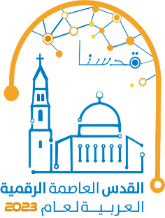 Sub GroupsPercent ChangeDried Vegetables+ 25.48%Potatoes+ 19.59%Fresh Fruits+ 9.97%Flour of Cereals+ 9.36%Eggs+ 7.70%Fresh Vegetables+ 7.61%Vegetable Oil+ 3.15%Rice+ 2.27%